REV UP THE SEMS VIRTUAL FUN RUN   Pledge Form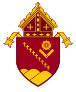 June 15 – July 15, 2020Join the Diocese of San Jose Vocations Office VIRTUALLY for our Second Annual Fun Run for Vocations. All proceeds from the event will benefit Seminarian formation in the Diocese of San Jose.Payment Methods: Cash or Check (please circle)Make checks payable to: Diocese of San Jose (Memo: Fun Run 2020)Participants Name _______________________________Name of Pledger                                                    Phone #                                             Flat DonationReceived by: ___________________________ Total Amount $________________________123456789101112